گزارش کمی فعالیت ها، امکانات و زیر ساخت حوزه مدیریت اطلاع رسانی پزشکی و منابع علمی در سال 1402نام دانشگاه / دانشکده علوم پزشکی : علوم پزشکی و خدمات بهداشتی درمانی بمالف: کتابخانه مرکزی (در صورت ستادی بودن دانشگاه ، بزرگترین کتابخانه دانشگاه مد نظر قرار گیرد)الف: کتابخانه مرکزی (در صورت ستادی بودن دانشگاه ، بزرگترین کتابخانه دانشگاه مد نظر قرار گیرد)الف: کتابخانه مرکزی (در صورت ستادی بودن دانشگاه ، بزرگترین کتابخانه دانشگاه مد نظر قرار گیرد)الف: کتابخانه مرکزی (در صورت ستادی بودن دانشگاه ، بزرگترین کتابخانه دانشگاه مد نظر قرار گیرد)الف: کتابخانه مرکزی (در صورت ستادی بودن دانشگاه ، بزرگترین کتابخانه دانشگاه مد نظر قرار گیرد)الف: کتابخانه مرکزی (در صورت ستادی بودن دانشگاه ، بزرگترین کتابخانه دانشگاه مد نظر قرار گیرد)الف: کتابخانه مرکزی (در صورت ستادی بودن دانشگاه ، بزرگترین کتابخانه دانشگاه مد نظر قرار گیرد)الف: کتابخانه مرکزی (در صورت ستادی بودن دانشگاه ، بزرگترین کتابخانه دانشگاه مد نظر قرار گیرد)الف: کتابخانه مرکزی (در صورت ستادی بودن دانشگاه ، بزرگترین کتابخانه دانشگاه مد نظر قرار گیرد)الف: کتابخانه مرکزی (در صورت ستادی بودن دانشگاه ، بزرگترین کتابخانه دانشگاه مد نظر قرار گیرد)الف: کتابخانه مرکزی (در صورت ستادی بودن دانشگاه ، بزرگترین کتابخانه دانشگاه مد نظر قرار گیرد)الف: کتابخانه مرکزی (در صورت ستادی بودن دانشگاه ، بزرگترین کتابخانه دانشگاه مد نظر قرار گیرد)تعداد کتابخانه های دانشکده ای تعداد کتابخانه های بیمارستانیتعداد کتابخانه های پژوهشیتعداد کل نیروی انسانیتعداد عنوان کتب تعداد عنوان کتب متراژ فضای فیزیکی(m2)ساعت کاریکل بودجه تخصیص یافته به کتابخانه مرکزی دانشگاه علوم پزشکی  به میلیون ریالهزینه خرید منابع چاپی از نمایشگاه بین المللی کتاب تهران به میلیون ریالهزینه خرید منابع چاپی از نمایشگاه بین المللی کتاب تهران به میلیون ریالهزینه خرید منابع چاپی از نمایشگاه بین المللی کتاب تهران به میلیون ریالتعداد کارگاه های حضوری تخصصی-آموزشی صرفا کتابداری و اطلاع رسانی تعداد کتابخانه های دانشکده ای تعداد کتابخانه های بیمارستانیتعداد کتابخانه های پژوهشیتعداد کل نیروی انسانیچاپیالکترونیکیمتراژ فضای فیزیکی(m2)ساعت کاریکل بودجه تخصیص یافته به کتابخانه مرکزی دانشگاه علوم پزشکی  به میلیون ریالهزینه خرید منابع چاپی از نمایشگاه بین المللی کتاب تهران به میلیون ریالهزینه خرید منابع چاپی از نمایشگاه بین المللی کتاب تهران به میلیون ریالهزینه خرید منابع چاپی از نمایشگاه بین المللی کتاب تهران به میلیون ریالتعداد کارگاه های حضوری تخصصی-آموزشی صرفا کتابداری و اطلاع رسانی 21-45684-5867-237,321,100,5006,181,100,5006,181,100,5006,181,100,5006ب: کتابخانه های دانشکده ای مستقل ب: کتابخانه های دانشکده ای مستقل ب: کتابخانه های دانشکده ای مستقل ب: کتابخانه های دانشکده ای مستقل ب: کتابخانه های دانشکده ای مستقل ب: کتابخانه های دانشکده ای مستقل ب: کتابخانه های دانشکده ای مستقل ب: کتابخانه های دانشکده ای مستقل ب: کتابخانه های دانشکده ای مستقل ب: کتابخانه های دانشکده ای مستقل ب: کتابخانه های دانشکده ای مستقل ب: کتابخانه های دانشکده ای مستقل نام کتابخانه رشته تحصیلی مدیریت کتابخانه رشته تحصیلی مدیریت کتابخانه تعداد کتابداران کتابخانهتعداد اعضای هیات علمیتعداد اعضای هیات علمیتعداد اعضای هیات علمیمتراژ فضای فیزیکی(m2)ساعت کاری تعداد عنوان کتب تعداد عنوان کتب تعداد عنوان کتب تعداد کارگاه های حضوری تخصصی-آموزشی  صرفا کتابداری و اطلاع رسانینام کتابخانه کتابدارغیر کتابدارتعداد کتابداران کتابخانهتعداد اعضای هیات علمیتعداد اعضای هیات علمیتعداد اعضای هیات علمیمتراژ فضای فیزیکی(m2)ساعت کاری چاپیالکترونیکیالکترونیکیتعداد کارگاه های حضوری تخصصی-آموزشی  صرفا کتابداری و اطلاع رسانیدانشکده بهداشت-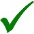 17474742977:30-18888006دانشکده پزشکی-15151512267:30-181534006ج: کتابخانه های  آموزشی – درمانی (بیمارستانی)ج: کتابخانه های  آموزشی – درمانی (بیمارستانی)ج: کتابخانه های  آموزشی – درمانی (بیمارستانی)ج: کتابخانه های  آموزشی – درمانی (بیمارستانی)ج: کتابخانه های  آموزشی – درمانی (بیمارستانی)ج: کتابخانه های  آموزشی – درمانی (بیمارستانی)ج: کتابخانه های  آموزشی – درمانی (بیمارستانی)ج: کتابخانه های  آموزشی – درمانی (بیمارستانی)ج: کتابخانه های  آموزشی – درمانی (بیمارستانی)ج: کتابخانه های  آموزشی – درمانی (بیمارستانی)ج: کتابخانه های  آموزشی – درمانی (بیمارستانی)ج: کتابخانه های  آموزشی – درمانی (بیمارستانی)نام کتابخانه رشته تحصیلی مدیریت کتابخانه رشته تحصیلی مدیریت کتابخانه تعداد کتابداران کتابخانهتعداد اعضای هیات علمیتعداد اعضای هیات علمیتعداد تخت فعال متراژ فضای فیزیکی(m2)ساعت کاری تعداد عنوان کتب تعداد عنوان کتب تعداد عنوان کتب تعداد کارگاه های حضوری تخصصی-آموزشی  صرفا  کتابداری و اطلاع رسانینام کتابخانه کتابدارغیر کتابدارتعداد کتابداران کتابخانهتعداد اعضای هیات علمیتعداد اعضای هیات علمیتعداد تخت فعال متراژ فضای فیزیکی(m2)ساعت کاری چاپیالکترونیکیالکترونیکیتعداد کارگاه های حضوری تخصصی-آموزشی  صرفا  کتابداری و اطلاع رسانیپاستور-165654151507-2458458406ج: کتابخانه های  پژوهشیج: کتابخانه های  پژوهشیج: کتابخانه های  پژوهشیج: کتابخانه های  پژوهشیج: کتابخانه های  پژوهشیج: کتابخانه های  پژوهشیج: کتابخانه های  پژوهشیج: کتابخانه های  پژوهشیج: کتابخانه های  پژوهشیج: کتابخانه های  پژوهشیج: کتابخانه های  پژوهشیج: کتابخانه های  پژوهشیج: کتابخانه های  پژوهشینام کتابخانه رشته تحصیلی مدیریت کتابخانه رشته تحصیلی مدیریت کتابخانه تعداد کتابداران کتابخانهتعداد اعضای هیات علمیتعداد اعضای هیات علمیتعداد تخت فعال متراژ فضای فیزیکی(m2)ساعت کاری تعداد عنوان کتبتعداد عنوان کتبتعداد عنوان کتبتعداد کارگاه های حضوری تخصصی-آموزشی  صرفا  کتابداری و اطلاع رسانینام کتابخانه کتابدارغیر کتابدارتعداد کتابداران کتابخانهتعداد اعضای هیات علمیتعداد اعضای هیات علمیتعداد تخت فعال متراژ فضای فیزیکی(m2)ساعت کاری چاپیالکترونیکیالکترونیکیتعداد کارگاه های حضوری تخصصی-آموزشی  صرفا  کتابداری و اطلاع رسانی-------------